02014 Професиите със стопанска и нестопанска 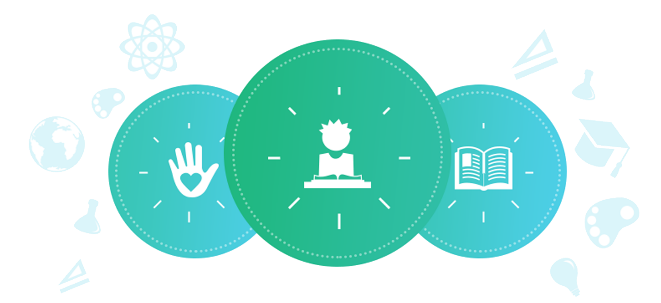 цел и доброволческият трудКлас: 2риУчениците ще помислят и предлагат идеи за професии, които са част от всяка общност. На учениците ще им бъдат представени понятията професия със „стопанска“ и „нестопанска“ цел и те ще бъдат разграничени от доброволческия труд. Продължителност: Едно занятие от 40 минути.Цели:Формиране сред учениците на правилно отношение към труда на хората;Изброяване на различни професии, както и обясняване на естеството на съответната професия;Осмисляне и осъзнаване на разликата между професиите със „стопанска“ и „нестопанска“ цел в общността и доброволчеството.Очаквани резултатиУчениците ще могат да:разпознават, че има професии със „със стопанска“ и „нестопанска“ цел; дават примери за двете;правят разлика между тях и доброволния труд.Материали:листове хартия за оцветяване;книжки, списания за изрязване на рисунки или снимки;лепило;хартия и пастели за рисуване, маркери или цветни моливиДопълнителна дейност: представете разликата между стоки и услуги. Често пъти хората, които се занимават със стопанска дейност, предлагат стоки или практически услуги – те са монтьори, продавачи, лекари, счетоводители, фризьори. Хората, които се занимават с нестопанска дейност също могат да предлагат услуги, но от друг тип  – грижат са за групи хора – деца и възрастни, или пък работят в организации, които отглеждат безпризорни животни или кучета – водача на хора със зрителни увреждания. Доброволците от своя страна – правят неща за общото благо безвъзмездно и без пари – например разхождат и хранят кучетата в приюти за кучета или пък носят храна на бездомни хора също безплатно. Библиография:CSR мрежа - тук ще видите примери за организации с нестопанска цел: http://prikazki.bg/%D1%86%D0%B5%D0%BD%D0%BD%D0%BE%D1%81%D1%82%D0%B8/Информационен портал на неправителствените организации в България:  http://www.ngobg.info/Клип за дейността на фондация „Сийдър” - https://www.globalgiving.org/projects/give-12-disabled-bulgarian-orphans-a-loving-home/Инструкции:Насочващи дейности:От приложените връзки извадете повече за дейността на някои фондации и сдружения и разкажете за тях на децата. Например: Фондация  „Сийдър“ помага на деца и младежи да живеят по-добре. Aко те са без родители и са били настанени в дом, фондацията се грижи за това да те да се развиват и живеят в среда, която наподобява семейната. „Сийдър“ помага на 24 деца и младежи да посещават училище, да ходят на кино и на други места в града и да има хора, които се грижат за тях, за да живеят като всички нас, да се учат да си приготвят сандвичи и да се забавляват. Те работят в Казанлък, София и Кюстендил. Коментирайте видяното в линка – видео за дейността на фондацията и децата, на които помага.Кажете на учениците, че някои от другите професии/хора печелят пари и имат собствен бизнес – те могат да имат малък магазин, или пък да работят в банка. Помолете децата да нарисуват представата си за тези различни професии. Помолете всеки ученик да си избере професия и да покаже какво представлява професията с помощта на пастели, маркери или цветни моливи. На рисунката следва да посочат „униформата“ и инструментите, необходими за работа. Учениците следва да посочат с надпис дали работата е със стопанска или нестопанска цел. Припомнете им и за доброволчеството, което не е професия и за него не се плаща. Приложение № 1Доброволчество в общносттаДомашна работа: Поговорете със семейството си за професиите в служба на общността. Отговорете на въпросите заедно.Кои са някои от професиите в служба на общността (с нестопанска цел като например пожарникар, библиотекар и др.)? Посочете дали службата се заплаща. Какво означава да си доброволец?В какви дейности се включват доброволците в общността?Как доброволчеството помага на общността?Как се чувствате, когато участвате като доброволец за кауза?Моля, донесете отговорите утре в училище. Ще говорим за доброволците в общността и ще помислим за идеи и проекти, които можем да направим за общото благо. 